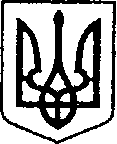  УКРАЇНА                           ЧЕРНІГІВСЬКА ОБЛАСТЬН І Ж И Н С Ь К А    М І С Ь К А    Р А Д А 60 сесія VII скликання                                           Р І Ш Е Н Н Я   від 25 вересня  2019 року               м. Ніжин	                           № 39-60/2019Про включення в перелік земельнихділянок для продажу права орендина земельних торгах окремими лотами           Відповідно до статей 25, 26, 42, 59, 60, 73 Закону України «Про місцеве самоврядування в Україні», статей 12, 124, 135, 136, 137  Земельного кодексу України, Регламенту Ніжинської міської ради Чернігівської області, затвердженим рішенням Ніжинської міської ради Чернігівської області VII скликання від 24 листопада 2015 року №1-2/2015 (зі змінами), розглянувши звернення ТОВ «Баришівська зернова компанія» № 205 від 03.09.2019р.,  міська рада вирішила:        1. Включити в перелік вільних від забудови земельних ділянок,  право оренди  яких підлягає продажу на конкурентних засадах (земельних торгах) земельну ділянку за адресою: м. Ніжин, вул. Прилуцька, орієнтовною площею 0,1500 га, із цільовим призначенням – для розміщення та експлуатації основних, підсобних і допоміжних будівель та споруд підприємств переробної, машинобудівної та іншої промисловості,  продаж права оренди на яку пропонується на аукціоні.         2. Надати дозвіл Ніжинській міській раді на виготовлення проекту землеустрою щодо відведення земельної ділянки за адресою м. Ніжин,                 вул. Прилуцька, орієнтовною площею 0,1500 га, із цільовим призначенням – для розміщення та експлуатації основних, підсобних і допоміжних будівель та споруд підприємств переробної, машинобудівної та іншої промисловості, для подальшого продажу права оренди на конкурентних засадах (земельних торгах).        3. Начальнику відділу земельних відносин виконавчого комітету Ніжинської міської ради Місан В.М. забезпечити оприлюднення даного рішення на офіційному сайті Ніжинської міської ради протягом п’яти робочих днів з дня його прийняття.        4. Організацію виконання даного рішення покласти на першого заступника міського голови Олійника Г.М., відділ земельних відносин виконавчого комітету Ніжинської міської ради (Місан В.М.).        5.  Контроль за виконанням даного рішення покласти на постійну комісію з питань земельних відносин, будівництва, архітектури, інвестиційного розвитку  міста та децентралізації (голова комісії                          Деркач А.П.).        Міський голова         				                               А.В. ЛінникВізують:секретар міської ради						                В.В. Салогубперший заступник міського голови  				       з питань діяльності                                                                                             виконавчих органів ради 	      Г.М. Олійникпостійна комісія міської ради з							 питань земельних відносин, будівництва,					             архітектури, інвестиційного розвитку                                                                       міста та децентралізації					                А.П. Деркачпостійна комісія міської ради з питаньрегламенту, депутатської діяльностіта етики, законності, правопорядку,антикорупційної політики, свободислова та зв’язків з громадськістю	            О.В. Щербакначальник відділу								                                        земельних відносин							     В.М. Місан    начальник відділу містобудування     та архітектури, головний архітектор                                            В.Б. Мироненконачальник відділу юридично -                                                                                кадрового забезпечення						      В.О. Леганачальник управління культури і туризму  				                     Ніжинської міської ради                                                                  Т.Ф. Бассак